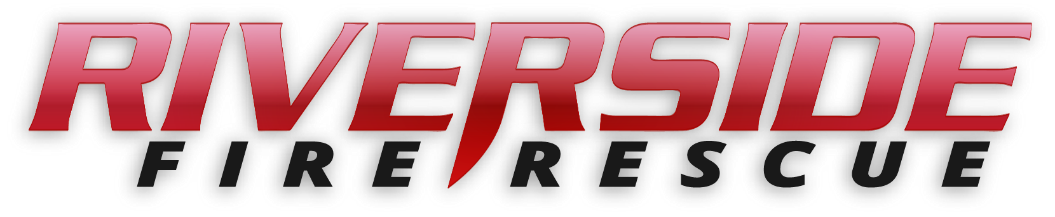 Pierce County Fire Protection District No. 14Commissioners Meeting December 28, 2020In Attendance:  Chief Kira Thirkield Commissioner Peter Allison, Commissioner Jerry Sandberg, Commissioner John Campbell and Secretary Pat Shandrow.Meeting was held online with Microsoft Teams web application. Commissioner Allison opened the meeting with the pledge of allegiance at 6:30 p.m. The minutes of the December 14, 2020 Regular Board Meeting were approved as presented.Citizen Comments:  None.Vouchers:  Voucher list was reviewed, approved and attached.Financial Report:  The Financial Report was presented reviewed and attached.Old Business:SOP Rewrite Project – All requested changes by the commissioners are now complete and have been given to the Commissioners to review.  All policies have been reviewed.  Resolution 2020-369:  A resolution of the Board of Fire Commissioners for Pierce County Fire Protection District No.14 adopting operating policies for the Department was presented to the Commissioners.  Motion was made and Resolution 2020-369 was unanimously approved. Resolution 2020-367 Hazard Mitigation Plan:  A resolution of the Board of Commissioners of Pierce County Fire Protection District No. 14 adopting the Region 5 All Hazard Mitigation Plan 2020-2025 edition and Pierce County Fire Protection District No. 14 addendum to the Region 5 Hazard Mitigation plan was presented to the Commissioner for review.  Motion was made and Resolution 2020-367 was passed unanimously.Covid-19 – The vaccine is being administered to first responders.  So far ten to fifteen of the Depart personnel have received the vaccine.  Among those are Chief Thirkield and BC Dubay.  The most noticeable adverse reaction appears to be an extreme headache for at least a day.  The second portion of the vaccine will be administered in about three weeks.  	According to the Tacoma Pierce County Health Department the number of new cases within Pierce County have dropped significantly in the last few days.Good of the Order:  Good of order:  If there are no objections John Campbell has made the request to be to Chair Person for the upcoming year, 2021.  Request approved.With no further business to come before the Board, the meeting adjourned at 7:25 p.m. ____________________________Peter Allison, Commissioner____________________________ Gerald Sandberg, Commissioner			ATTEST:____________________________		________________________John Campbell, Commissioner			Pat Shandrow, District Secretary